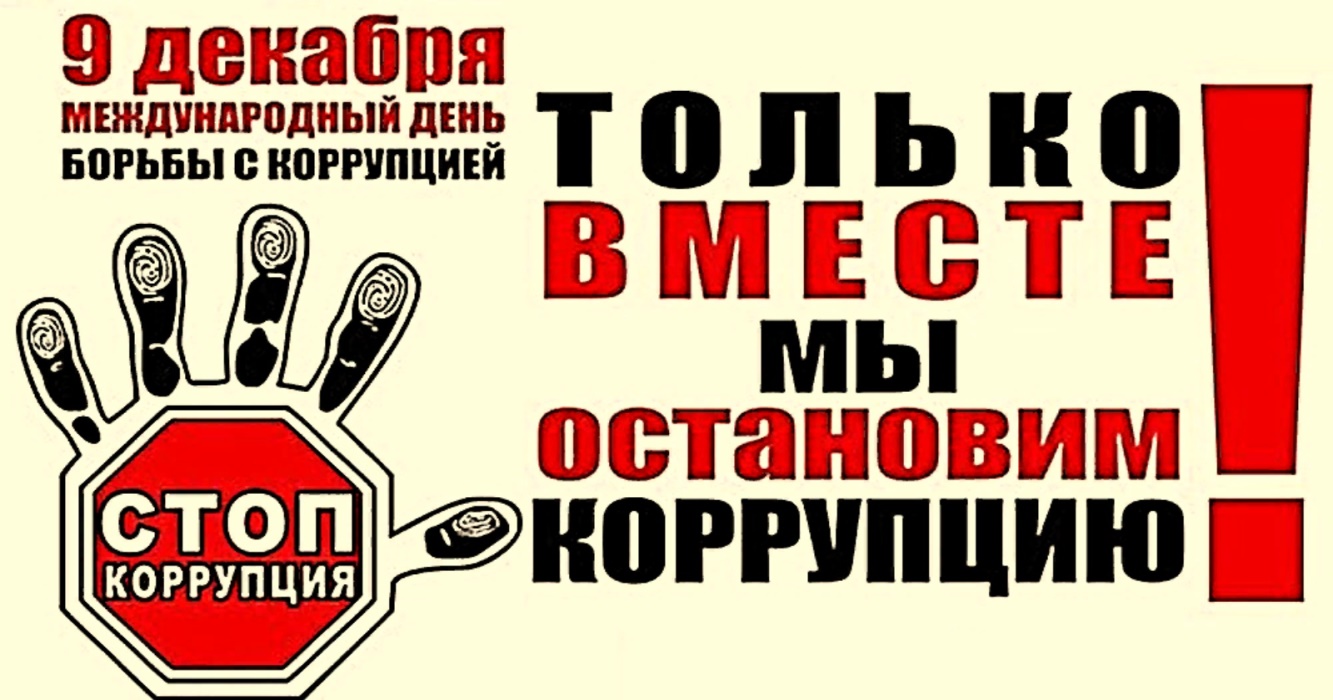 Граждане могут обратиться с информацией о коррупции в органах власти, готовящихся или совершенных преступлениях.Помните, государственным и муниципальным служащим, в связи с выполнением своих служебных обязанностей, законом запрещено получать подарки и вознаграждения – как деньги, так и, например, оплату поездок или развлечений, или того же лечения. Все подарки, полученные на протокольных, официальных мероприятиях или в служебных командировках должны передаваться в соответствующие государственные и муниципальные органы. Они признаются государственной или муниципальной собственностью.И даже подарки, которые, на первый взгляд, кажутся кому-то незначительными, но которые должностное лицо получает за действия в интересах дающего — это тоже коррупционное преступление. Об этом необходимо помнить.Телефон доверия для сообщения о фактах коррупции в деятельности служащих Госалкогольинспекции Республики Татарстан: +7 987 296 68 93;Прокуратура Республики Татарстан: +7 (843) 291 19 25;Круглосуточный «Телефон доверия» Министерства внутренних дел по Республике Татарстан: +7 (843) 291 20 02;ОРЧ экономической безопасности и противодействия коррупции МВД по РТ: +7 (843) 291 23 00;Управление Президента Республики Татарстан по вопросам антикоррупционной политики: +7 (843) 567 88 69.Чистопольский территориальный орган Госалкогольинспекции Республики Татарстан09.12.2021